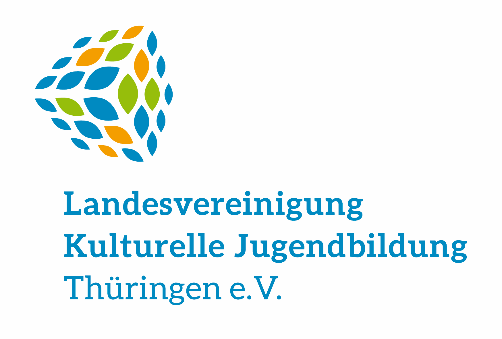 Persönliche Zielvereinbarung im Freiwilligendienst Kultur und Bildung 

Einsatzstelle:						Freiwillige*r: Diese Zielvereinbarung soll innerhalb der ersten 5 Wochen gemeinsam (Freiwillig*r/Mentor*in) besprochen und ausgefüllt werden. Die Zielvereinbarung dient zur Orientierung für die Einarbeitungsphase der*des Freiwilligen* und schafft Verbindlichkeit. 1. Arbeit in der Einsatzstelle (Tätigkeitsbeschreibung)
Ergänzend zum allgemeinen Tätigkeitsprofil der Einsatzstelle, wird vereinbart und konkretisiert, welche Aufgaben und Tätigkeitsbereiche die*der Freiwillige übernimmt und zukünftig übernehmen wird.  Checkliste zur Einarbeitung 1. Arbeit in der Einsatzstelle (Tätigkeitsbeschreibung)
Ergänzend zum allgemeinen Tätigkeitsprofil der Einsatzstelle, wird vereinbart und konkretisiert, welche Aufgaben und Tätigkeitsbereiche die*der Freiwillige übernimmt und zukünftig übernehmen wird.  Checkliste zur Einarbeitung 1. Arbeit in der Einsatzstelle (Tätigkeitsbeschreibung)
Ergänzend zum allgemeinen Tätigkeitsprofil der Einsatzstelle, wird vereinbart und konkretisiert, welche Aufgaben und Tätigkeitsbereiche die*der Freiwillige übernimmt und zukünftig übernehmen wird.  Checkliste zur Einarbeitung 1. Arbeit in der Einsatzstelle (Tätigkeitsbeschreibung)
Ergänzend zum allgemeinen Tätigkeitsprofil der Einsatzstelle, wird vereinbart und konkretisiert, welche Aufgaben und Tätigkeitsbereiche die*der Freiwillige übernimmt und zukünftig übernehmen wird.  Checkliste zur Einarbeitung 1. Arbeit in der Einsatzstelle (Tätigkeitsbeschreibung)
Ergänzend zum allgemeinen Tätigkeitsprofil der Einsatzstelle, wird vereinbart und konkretisiert, welche Aufgaben und Tätigkeitsbereiche die*der Freiwillige übernimmt und zukünftig übernehmen wird.  Checkliste zur Einarbeitung 2. ProjektarbeitHabe ich bereits eine Idee? Möchte ich ein Projekt machen? Welche Möglichkeiten existieren in der Einsatzstelle?  2. ProjektarbeitHabe ich bereits eine Idee? Möchte ich ein Projekt machen? Welche Möglichkeiten existieren in der Einsatzstelle?  2. ProjektarbeitHabe ich bereits eine Idee? Möchte ich ein Projekt machen? Welche Möglichkeiten existieren in der Einsatzstelle?  2. ProjektarbeitHabe ich bereits eine Idee? Möchte ich ein Projekt machen? Welche Möglichkeiten existieren in der Einsatzstelle?  2. ProjektarbeitHabe ich bereits eine Idee? Möchte ich ein Projekt machen? Welche Möglichkeiten existieren in der Einsatzstelle?  3. Berufliche Orientierung/berufliche Ziele Was möchte ich nach dem Freiwilligendienst machen? Was erwarte/wünsche ich mir dementsprechend vom Freiwilligendienst (von der Einsatzstelle)? Wobei benötige ich Unterstützung (Beratung/Zeit/Impulse)?3. Berufliche Orientierung/berufliche Ziele Was möchte ich nach dem Freiwilligendienst machen? Was erwarte/wünsche ich mir dementsprechend vom Freiwilligendienst (von der Einsatzstelle)? Wobei benötige ich Unterstützung (Beratung/Zeit/Impulse)?3. Berufliche Orientierung/berufliche Ziele Was möchte ich nach dem Freiwilligendienst machen? Was erwarte/wünsche ich mir dementsprechend vom Freiwilligendienst (von der Einsatzstelle)? Wobei benötige ich Unterstützung (Beratung/Zeit/Impulse)?3. Berufliche Orientierung/berufliche Ziele Was möchte ich nach dem Freiwilligendienst machen? Was erwarte/wünsche ich mir dementsprechend vom Freiwilligendienst (von der Einsatzstelle)? Wobei benötige ich Unterstützung (Beratung/Zeit/Impulse)?3. Berufliche Orientierung/berufliche Ziele Was möchte ich nach dem Freiwilligendienst machen? Was erwarte/wünsche ich mir dementsprechend vom Freiwilligendienst (von der Einsatzstelle)? Wobei benötige ich Unterstützung (Beratung/Zeit/Impulse)?4. Persönliche Ziele/Wünsche/ErwartungenWas ist mir darüber hinaus wichtig? Wobei benötige ich Zeit oder Unterstützung? 
Welche persönlichen Erwartungen habe ich ggf. abseits der Arbeit in der Einsatzstelle an den Freiwilligendienst? 4. Persönliche Ziele/Wünsche/ErwartungenWas ist mir darüber hinaus wichtig? Wobei benötige ich Zeit oder Unterstützung? 
Welche persönlichen Erwartungen habe ich ggf. abseits der Arbeit in der Einsatzstelle an den Freiwilligendienst? 4. Persönliche Ziele/Wünsche/ErwartungenWas ist mir darüber hinaus wichtig? Wobei benötige ich Zeit oder Unterstützung? 
Welche persönlichen Erwartungen habe ich ggf. abseits der Arbeit in der Einsatzstelle an den Freiwilligendienst? 4. Persönliche Ziele/Wünsche/ErwartungenWas ist mir darüber hinaus wichtig? Wobei benötige ich Zeit oder Unterstützung? 
Welche persönlichen Erwartungen habe ich ggf. abseits der Arbeit in der Einsatzstelle an den Freiwilligendienst? 4. Persönliche Ziele/Wünsche/ErwartungenWas ist mir darüber hinaus wichtig? Wobei benötige ich Zeit oder Unterstützung? 
Welche persönlichen Erwartungen habe ich ggf. abseits der Arbeit in der Einsatzstelle an den Freiwilligendienst? SSUnterschrift Einsatzstelle (Mentor*in) Unterschrift Freiwillige*r